St Andrew’s and St George’s WestOrder of Service, 4 December 2022 The Shoot from the Root of Jesse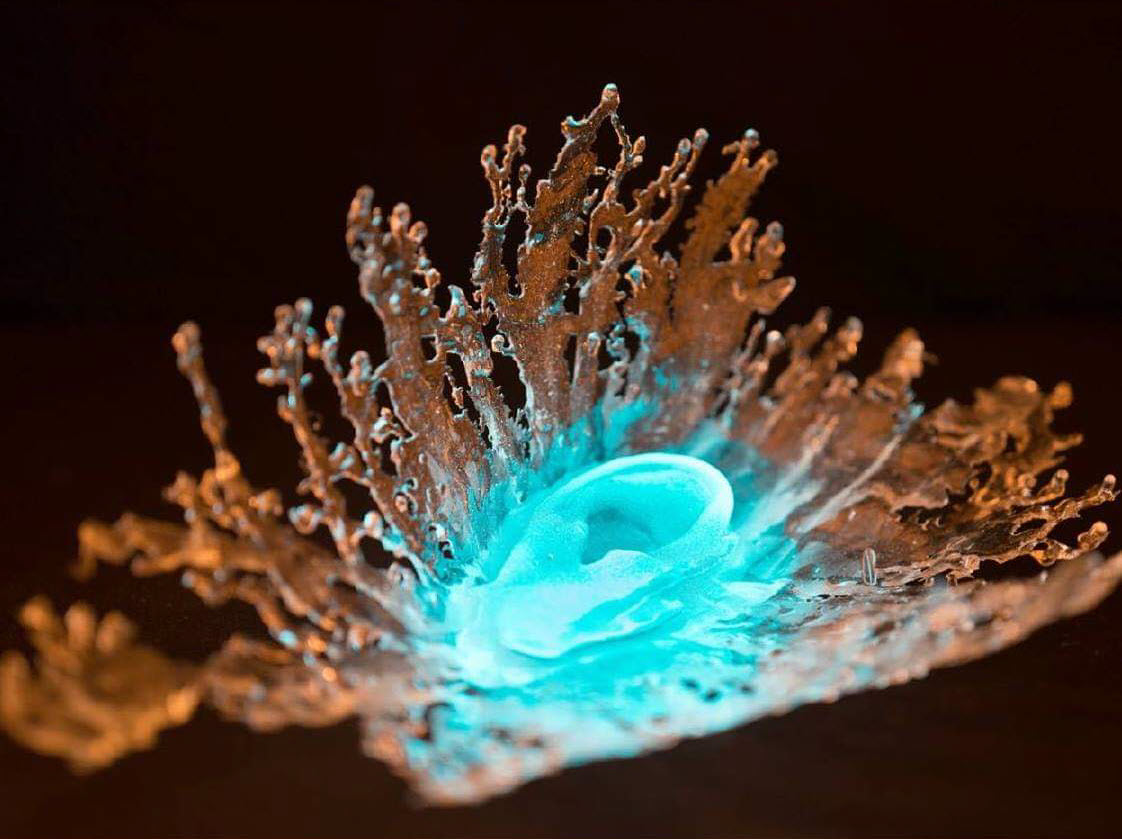 Gathering musicWelcomeCall to worshipLeader: O God we come to celebrate that your Holy Spirit is present deep within us, and at the heart of all life. Forgive us when we forget your gift of love made known to us in Jesus, and draw us into your presence.God, for your love for us, warm and brooding, which has brought us to birth and opened our eyes to the wonder and beauty of creation,ALL: WE GIVE YOU THANKS.Leader: For your love for us, wild and freeing, which has awakened us to the energy of creation: to the sap that flows, the blood that pulses, the heart that sings. ALL: WE GIVE YOU THANKS.Leader: For your love for us, compassionate and patient, which has carried us through our pain, wept beside us in our sin, and waited with us in our confusion.ALL: WE GIVE YOU THANKS.Leader: For your love for us, strong and challenging, which has called us to risk for you, asked for the best in us, and shown us how to serve.ALL: WE GIVE YOU THANKS.Hymn       720 There is a longingOpening prayer and the Lord’s PrayerOur Father in heaven, hallowed be your name. Your kingdom come, your will be done on earth as it is in heaven. Give us this day our daily bread and forgive us our sins, as we forgive those who sin against us. Save us in the time of trial and deliver us from evil.For the kingdom, the power and the glory are yours, now and forever.  Amen. The sharing of Christ’s peace		God makes peace within us.  		Let’s claim it.		God makes peace between us.  					Let’s share it.		Let us offer each other a sign of Christ’s peace.  Short talk/all age talkHymn 285 The angel GabrielScripture Reading: Isaiah 11:1-10 and Romans 15:4-13	Anthem Es ist ein Reis Entsprungen (M Prätorius)ReflectionHymn 	243 Touch the earth lightly  EMMS International Presentation			Prayers of the People	Lord, in your mercy	Hear our prayerHymn 710 I have a dreamSendingLeader: O Trinity of Love, You have been with us at the world’s beginning,ALL: BE WITH US TILL THE WORLD’S END.Leader: You have been with us at our life’s shaping, ALL: BE WITH US AT OUR LIFE’S END.Leader: You have been with us at the sun’s rising,ALL: BE WITH US TILL THE DAY’S END. AMEN.BenedictionSending musicWorship Leader: Rev Dr Urzula GlieneckeMusician: Image: Rev Dr Urzula GlieneckeCall to Worship and Sending: Iona CommunityTechnical team: Alison Bruce, Philippa Burgess, Amy Marcham, Susan McLarty, Mary Margaret ScottScripture Reading from the New Revised Standard Version Hymns from Church Hymnary 4th Edition  Hymns used under licence from CCLI 247862Streaming licence 351013and ONE LICENSE #A-734408St Andrew’s & St George’s West Church of Scotland Edinburgh Charity SC008990www.stagw.org.uk 